Online Literacy ProgramsOnline Literacy ProgramsOnline Literacy ProgramsOnline Literacy ProgramsOnline Maths ProgramDescriptionAge Group SuitabilityCost InvolvedStudyladder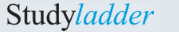 Provides Maths resources, as well as English & science.Provides resources by grade.Provides tutorial, activities and assessment tasks.Allows teachers to set up class groups.http://www.studyladder.com.au/4- 11yrsFreeNeed to loginTES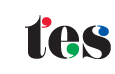 Thousands of teacher-made resources.All curriculum areas.Has a special needs focus.Need to join to gain access.http://www.tes.co.uk/teaching-resources/All ages.All students.With special needs section.FreeNeed to loginTES Australia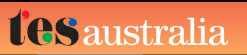 Created by TES – see above.Teacher made resources for all curriculum areas.Link to Australian curriculum.Has special needs focus.Need to join to gain access.http://www.tesaustralia.com/teaching-resources/All ages.All students.With special needs section.Free, but must join.Enchanted Learning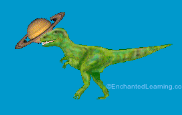 An American site.Resources for Maths and English, Science and Topic materials.Worksheets.http://www.enchantedlearning.com/Home.html4 – 11yrsFree – someJoin online.CopacabanaPublicSchool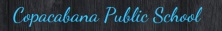 An Australian site – mainstream – Resources & Get smart sections.Provides resources for Maths and English, HSIE & Science.The resources are provided at other sites and this site links you to them.Linked to Australian curriculum outcomes.App availablehttp://www.copacabana-ps.com/resources.html4 – 11 yrsFree.Starfall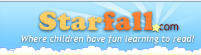 American website that has a few free resources.http://more2.starfall.com/m/welcome/first-demo/load.htm?www=first_grade&4 – 11yrsJoin online.ABCYA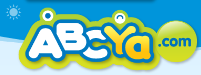 American website.Provides free computer games and activities.Provides resources for Maths, English and Topics.http://www.abcya.com/4 – 11yrsFreeSenteacher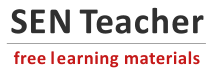 American websiteProvides free resources for maths, English, science and social.http://www.senteacher.org/print/mathematics/4 – 11yrsSpecialNeeds focusFreeVery Special Maths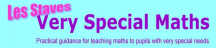 A Uk website.Articles on how to teach Maths to special needs.Practical suggestions.http://www.veryspecialmaths.co.uk/index.htmSpecialNeedsfocusFreeHelp Kids Learn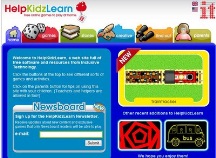 Great resource for early years/younger primary groupsHave a basic story section – non text type. App available both android and ipadshttp://www.helpkidzlearn.com/5yrs +Focus on learning difficultiesAnd younger age groupNeed to sign up $159 1 year subscription but can use some activities free on trialSparkle Box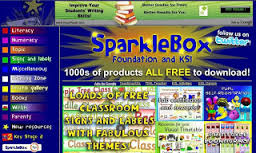 Resources based websiteHas a great Maths resource section to support a range of activitiesAlso English, science and topicsDownloadable and Printable resources for the classroomwww.sparklebox.co.uk/K-6FreeSpectronics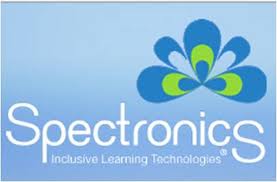 Teacher resource/information website for technologyExcellent reference point for ipad apps for special educationProfessional development in the use of technology and literacy for specific studentswww.spectronicsinoz.com/http://www.spectronicsinoz.com/online/profile/apps-for-early-literacy-introduction/http://www.spectronicsinoz.com/online/resource/category/ipads-for-literacy-support/Learning DifficultiesSpecial Needs focusFree but if you subscribe you have access to more prof developmentIan Bean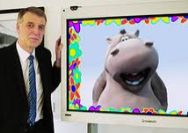 Teacher resource/information website for technologyFree downloads – interactive activitieshttp://www.ianbean.co.uk/Learning DifficultiesSpecial Needs focusFree